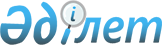 О признании утратившим силу приказа Министра образования и науки Республики Казахстан от 16 марта 2004 года № 209 "Об утверждении Инструкции по организации и проведению государственной научно-технической экспертизы объектов обязательной государственной научно-технической экспертизы"Приказ Министра образования и науки Республики Казахстан от 22 февраля 2013 года № 58

      В соответствии с пунктом 2 статьи 21-1 Закона Республики Казахстан от 24 марта 1998 года «О нормативных правовых актах» ПРИКАЗЫВАЮ:



      1. Признать утратившим силу приказ Министра образования и науки Республики Казахстан от 16 марта 2004 года № 209 «Об утверждении Инструкции по организации и проведению государственной научно-технической экспертизы объектов обязательной государственной научно-технической экспертизы» (зарегистрирован в Реестре государственной регистрации нормативных правовых актов от 30 марта 2004 года за № 2778).



      2. Комитету науки Министерства образования и науки Республики Казахстан (Ыбырайым Н.М.) в установленном законодательством порядке:



      1) направить копию приказа в Министерство юстиции Республики Казахстан;



      2) обеспечить размещение его на интернет-ресурсе Министерства образования и науки Республики Казахстан.



      3. Контроль за исполнением настоящего приказа возложить на вице-министра образования и науки Орунханова М.К.



      4. Настоящий приказ вводится в действие со дня подписания.      Министр                                    Б. Жумагулов
					© 2012. РГП на ПХВ «Институт законодательства и правовой информации Республики Казахстан» Министерства юстиции Республики Казахстан
				